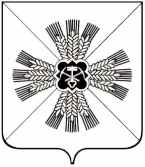           КЕМЕРОВСКАЯ ОБЛАСТЬПРОМЫШЛЕННОВСКИЙ МУНИЦИПАЛЬНЫЙ РАЙОН        АДМИНИСТРАЦИЯ ТАРАСОВСКОГО СЕЛЬСКОГО ПОСЕЛЕНИЯПОСТАНОВЛЕНИЕот 03 мая  2017 №16с.ТарасовоОб определении формы социально значимых работ при участии граждан в обеспечении первичных мер пожарной безопасности в Тарасовском сельском поселенииВ соответствии с Федеральным законом от 21.12.1994 № 69-ФЗ «О пожарной безопасности», Федеральным законом от 06.10.2003 № 131-ФЗ «Об общих принципах организации местного самоуправления в Российской Федерации», постановлением Правительства Российской Федерации от 25.04.2012 № 390 «Правила противопожарного режима в Российской Федерации», в целях повышения уровня обеспечения первичных мер пожарной безопасности:1. Утвердить Перечень форм социально значимых работ при участии граждан в обеспечении первичных мер пожарной безопасности в Тарасовском сельском поселении.2. Настоящее  постановление обнародовать на информационном стенде Тарасовского сельского поселения и разместить  в информационно- телекоммуникационной сети «Интернет» на сайте администрации Промышленновского муниципального района.3. Контроль  за  исполнением   настоящего  постановления  оставляю за собой.4. Настоящее постановление вступает в силу со дня подписания.                                                                  Приложениек постановлению администрации Тарасовского сельского поселенияот 24 апреля 2017 № 14Перечень форм социально значимых работ при участии граждан в обеспечении первичных мер пожарной безопасности в Тарасовском сельском поселении1. Проведение разъяснительной работы с населением с целью соблюдения противопожарного режима, выполнения первичных мер пожарной безопасности.2. Проведение противопожарной пропаганды и обучения граждан мерам пожарной безопасности.3. Осуществление дежурства и патрулирования с первичными  средствами пожаротушения при введении особого пожароопасного режима, на пожароопасных объектах, при проведении пожароопасных  работ.4. Проверка наличия и состояния водоисточников  противопожарного водоснабжения, мест хранения  первичных  средств пожаротушения.5.  Выполнение мероприятий, исключающих возможность переброса огня при ландшафтных пожарах на здания и сооружения населенных пунктов (устройство защитных противопожарных полос, посадка лиственных насаждений, удаление в летний период сухой растительности и другие).6. Обеспечение  своевременной очистки территорий населенных пунктов от горючих отходов, мусора, тары, опавших листьев, сухой травы и т.п.7. В зимний период очистка от снега и льда дорог, проездов и подъездов к зданиям, сооружениям и водоисточникам, используемым для целей пожаротушения.        ГлаваТарасовского сельского поселения                В.Г. Ланг